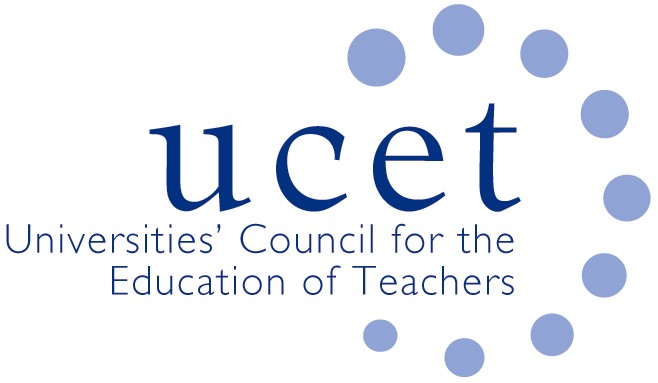 Agenda for the meeting of the CPD Forum to be held at 1pm on Tuesday 11 February 2020 at Conference Hall, Mary Sumner House, 24 Tufton Street, SW1P 3RBThere will also be a morning symposium beginning at 10.15.am on National Professional Qualifications (NPQs) for serving teachers with colleagues from the DfE. If you would like to attend but have not registered please contact Max Fincher at: m.fincher@ucet.ac.uk.Welcome and introductionsMinutes of the previous meeting (enc.)Matters arisingUCET updatesMorning symposia:Feedback from morning symposiumTopics for future symposiaApprenticeships for serving teachersDelivery of M level CPD through distance learningHorizon scanning, institutional perspectives and strategies for dealing with internal pressuresNFER Teacher Autonomy report (enc.)ECF engagementITE content framework (encs.)IBTE group and the development of a new UCET strategy (enc.)Northern Ireland Digiskills report (enc.)International issues:Feedback on recent international activities2020 ICET conference details (enc.)2020 UCET travel scholarship invitations (enc.)Items for information:December UCET newsletter (enc.)AOBDate of next meeting: 2 June 2020